     Ferntree   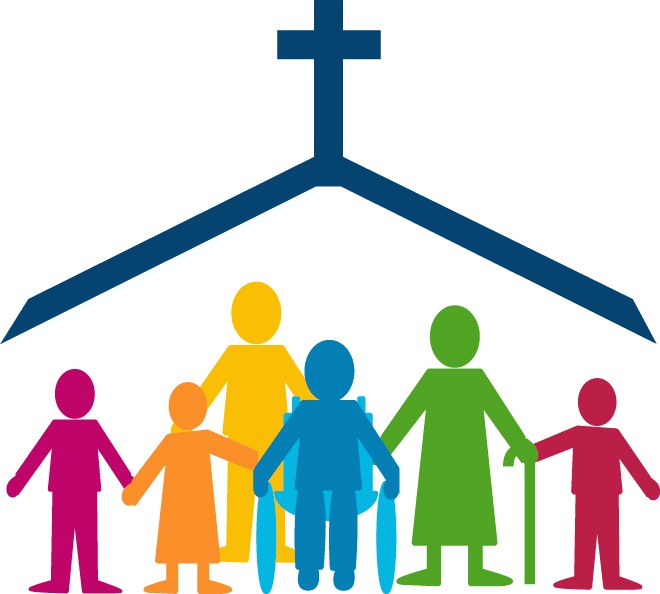 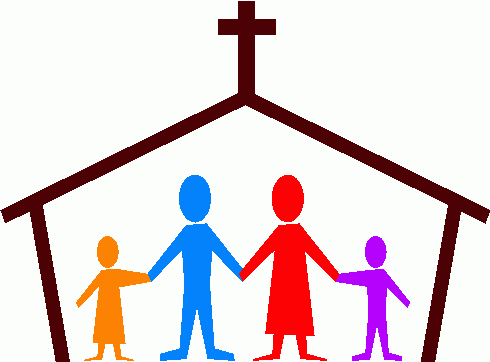 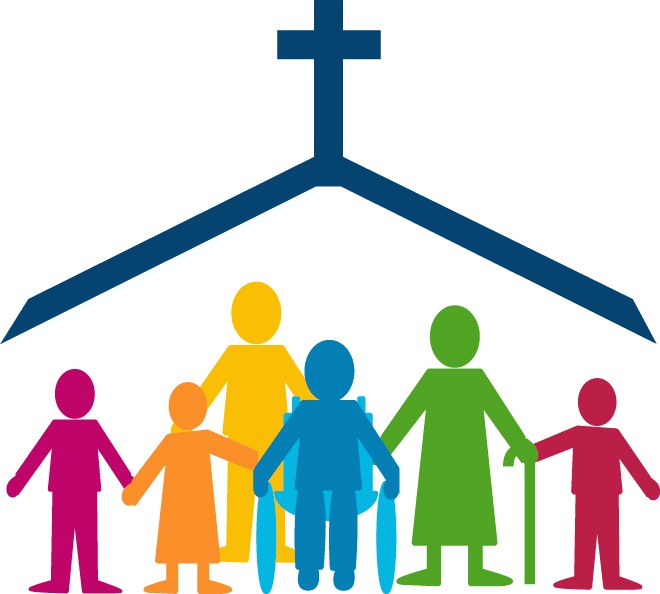 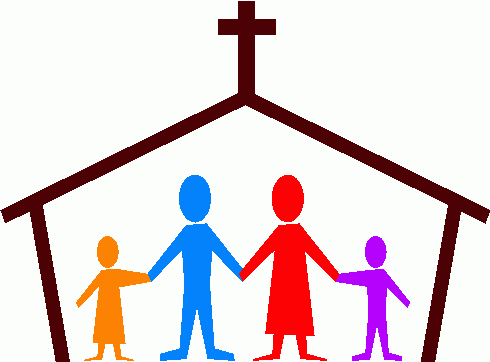      Gully          Baptist    Family   Church  GOOD FRIDAY – 30th March Theme – COLOURS of EASTER  Time - 9.30 to 11.30am 17 Hunter Street, Ferntree Gully  Come and join us on Good Friday morning. There will be an animal farm, face painting, jumping castles, hot cross buns, carpenters workshop, tea/coffee/cordial, craft. A special guest this year will be Lynton Allen, artist and storyteller. Come as a family and enjoy quality time on Good Friday 30th March. Also Easter Sunday Celebration 10am on Sunday 1st AprilFor more information call 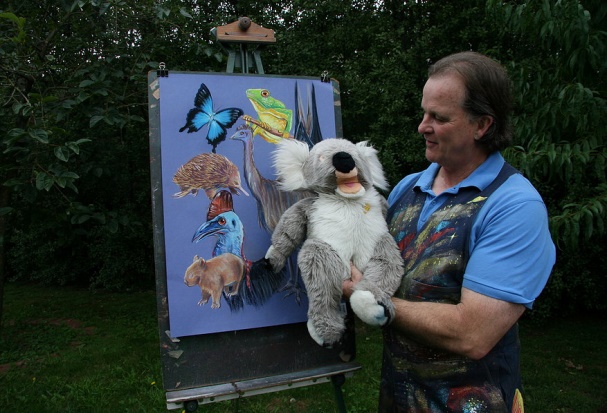 Tony 0406 686715